I-93 RTTM Sign LocationsI-93 RTTM Travel Time Routes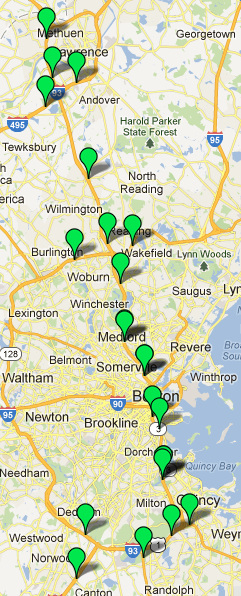 